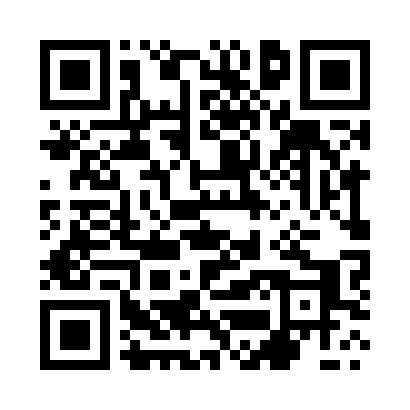 Prayer times for Strzembowo, PolandMon 1 Apr 2024 - Tue 30 Apr 2024High Latitude Method: Angle Based RulePrayer Calculation Method: Muslim World LeagueAsar Calculation Method: HanafiPrayer times provided by https://www.salahtimes.comDateDayFajrSunriseDhuhrAsrMaghribIsha1Mon4:106:1212:425:097:139:082Tue4:076:1012:425:107:159:103Wed4:046:0712:425:117:179:134Thu4:016:0512:415:137:199:155Fri3:586:0312:415:147:209:176Sat3:556:0012:415:157:229:207Sun3:525:5812:405:167:249:228Mon3:495:5612:405:187:269:259Tue3:465:5312:405:197:279:2710Wed3:425:5112:405:207:299:3011Thu3:395:4912:395:217:319:3212Fri3:365:4712:395:227:339:3513Sat3:335:4412:395:247:349:3714Sun3:305:4212:395:257:369:4015Mon3:265:4012:385:267:389:4316Tue3:235:3812:385:277:409:4517Wed3:205:3512:385:287:419:4818Thu3:165:3312:385:297:439:5119Fri3:135:3112:375:317:459:5420Sat3:105:2912:375:327:469:5721Sun3:065:2712:375:337:489:5922Mon3:035:2512:375:347:5010:0223Tue2:595:2312:375:357:5210:0524Wed2:555:2012:365:367:5310:0825Thu2:525:1812:365:377:5510:1126Fri2:485:1612:365:387:5710:1527Sat2:445:1412:365:397:5910:1828Sun2:415:1212:365:418:0010:2129Mon2:375:1012:365:428:0210:2430Tue2:335:0812:365:438:0410:28